SECUENCIA EN EL RINCÓN DE RELAJACIÓN CON TEXTOSECUENCIA PARA IR A HACER LA COMPRA SIN TEXTOSECUENCIA PARA IR A LA PLAYA POR LA MAÑANA SIN TEXTOPLANTILLA¡ESPERO QUE LA UTILECEIS MUCHO!UN BESITOLidia. La señorita WABISABI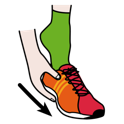 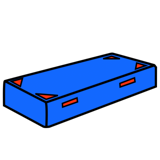 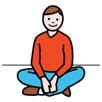 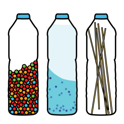 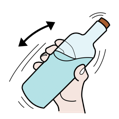 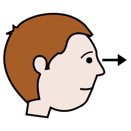 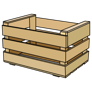 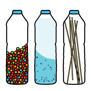 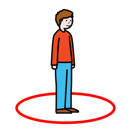 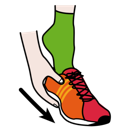 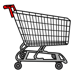 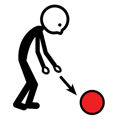 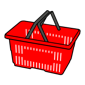 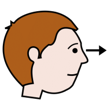 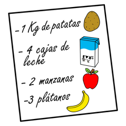 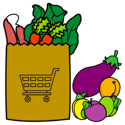 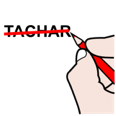 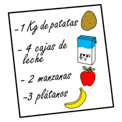 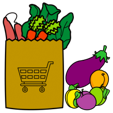 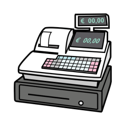 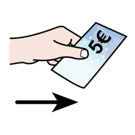 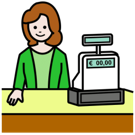 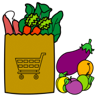 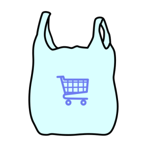 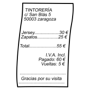 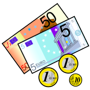 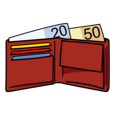 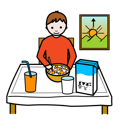 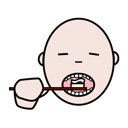 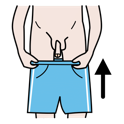 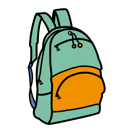 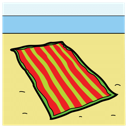 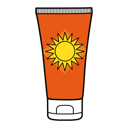 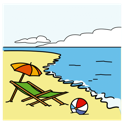 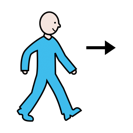 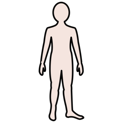 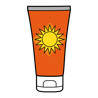 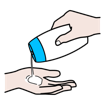 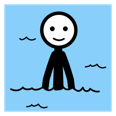 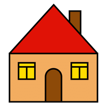 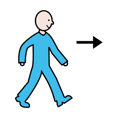 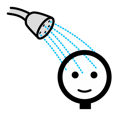 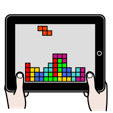 